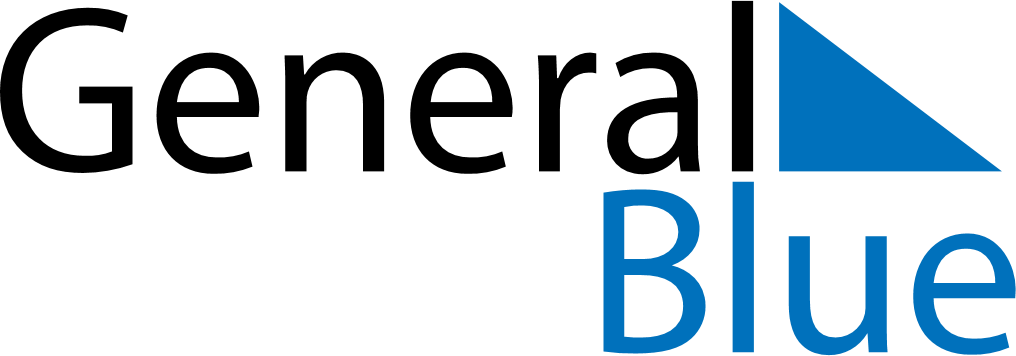 August 2019August 2019August 2019August 2019DominicaDominicaDominicaSundayMondayTuesdayWednesdayThursdayFridayFridaySaturday1223456789910Emancipation Day111213141516161718192021222323242526272829303031